Уважаемые коллеги!	В связи со сложившейся санитарно-эпидемиологической обстановкой и в соответствии с Постановлениями Главного государственного санитарного врача Российской Федерации от 28.09.2020 № 28 «Об утверждении санитарных правил СП 2.4.3648-20 «Санитарно-эпидемиологические требования к организациям воспитания и обучения, отдыха и оздоровления детей и молодежи», от 16.10.2020 № 31 «О дополнительных мерах по снижению рисков распространения COVID-19 в период сезонного подъема заболеваемости острыми респираторными вирусными инфекциями и гриппом» при проведении муниципального этапа всероссийской олимпиады школьников 2021/2022 учебного года (далее – Олимпиада) необходимо учитывать следующее.Олимпиада проводится по 24 общеобразовательным предметам:в один теоретический (письменный) тур – по английскому языку, астрономии, биологии, географии, информатики, искусству (мировой художественной культуре), испанскому языку, истории, итальянскому языку, китайскому языку, литературе, математике, немецкому языку, основам безопасности жизнедеятельности, обществознанию, праву, русскому языку, физике, физической культуре, французскому языку, химии и экономике (практические туры по биологии, технологии, физической культуре, основам безопасности жизнедеятельности, а также устные туры по иностранным языкам не проводятся);в два тура: теоретический (письменный) тур и проектный тур (заочная экспертиза проектов) –  по технологии и экологии (очная защита проектов не предполагается).Участники Олимпиады выполняют олимпиадные задания в образовательных организациях по месту обучения.Олимпиадные задания, критерии и методики их оценивания (далее – материалы) по 24 общеобразовательным предметам, защищенные паролем, будут размещаться в «облачном хранилище» в сети Интернет для скачивания (сроки и ссылки будут сообщены дополнительно).Рассылка паролей ответственным за получение и тиражирование материалов Олимпиады специалистам органов местного самоуправления муниципальных образований области, осуществляющих управление в сфере образования (далее – МОУО), и государственных общеобразовательных организаций (далее – ГОУ) будет производиться по графику на адрес электронной почты.Ответственность за получение, тиражирование олимпиадных материалов, формирование пакетов с олимпиадными заданиями для образовательных организаций возлагается на специалиста МОУО или ГОУ, назначенного приказом руководителя МОУО или ГОУ.Получение олимпиадных заданий, хранение до момента выдачи участникам Олимпиады осуществляет директор образовательной организации.По окончании Олимпиады по каждому общеобразовательному предмету выполненные работы собираются и передаются в оргкомитет Олимпиады для обезличивания и дальнейшей передачи жюри для оценивания.Процедуры разбора заданий, показа работ и проведения апелляции, предусмотренные Порядком проведения всероссийской олимпиады школьников, утвержденным приказом Министерства просвещения Российской Федерации от 27 ноября 2020 г. № 687 «Об утверждении Порядка проведения всероссийской олимпиады школьников», разрабатываются оргкомитетами Олимпиады в муниципальных образованиях. Просим направить сведения об ответственных лицах за получение и тиражирование материалов в соответствии с приложением к письму в форматах PDF и WORD в срок до 20 октября 2021 года на электронную почту a.glazovskaya@newschool.yar.ru.Дополнительная информация – Хабатилова Лариса Витальевна, заместитель директора по организационно-педагогической работе ГОУ ДО ЯО ЯРИОЦ «Новая школа», телефоны: (4852) 28-99-14, 8-960-545-90-33,
e-mail: l.habatilova@newschool.yar.ru.Приложение: на 1 л. в 1 экз.Костылева Елена ВладимировнаСведения о лицах, ответственных за тиражирование заданий муниципального этапа всероссийской олимпиады школьников в 2021/2022 учебном годуРуководитель МОУО                                __________________________ / Романюк А.Ю / подписьМ.П.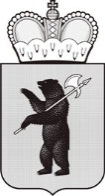 ДЕПАРТАМЕНТ ОБРАЗОВАНИЯЯРОСЛАВСКОЙ ОБЛАСТИСоветская ул., д. . Ярославль, 150000Телефон (4852) 40-18-95Факс (4852) 72-83-81e-mail: dobr@yarregion.ruhttp://yarregion.ru/depts/dobrОКПО 00097608, ОГРН 1027600681195,ИНН/КПП 7604037302/760401001__________________№______________На №        от        Руководителям органов местного самоуправления, осуществляющих управление в сфере образованияРуководителям государственных общеобразовательных организаций(по списку рассылки)Об особенностях проведения муниципального этапа всероссийской олимпиады школьников в 2021/2022 учебном годуМуниципальный район/городской округФИО ответственного лицаМесто работы, должностьКонтактный(е) телефон(ы)(в т.ч. мобильный)Электронная почтаМесто тиражирования (название организации, ее адрес)Гаврилов-ЯмскийПрялочникова С.А.Директор МУ ДПО «ИМЦ»8-915-967-46-078(48534) 2-36-78МУ ДПО «ИМЦ, г.Гаврилов-Ям, ул. Красноармейская,8Гаврилов-ЯмскийПравдина М.В.Методист МУ ДПО «ИМЦ»8(48534)2-36-788-915-991-76-77МУ ДПО «ИМЦ, г.Гаврилов-Ям, ул. Красноармейская,8Гаврилов-ЯмскийПомогалова Л.Г.Методист МУ ДПО «ИМЦ»8(48534) 2-36-788-960-532-71-87МУ ДПО «ИМЦ, г.Гаврилов-Ям, ул. Красноармейская,8